2018. ÉVI KÖRLEVÉLTisztelt Tagtársunk!Egyesületünk 2018. évi körlevelét tartja a kezében, amelyben, mint már az évek során megszokhatta, a legfontosabb történésekről, a mozgássérült embereket – és persze közvetve hozzátartozóikat – érintő lényeges változásokról, lehetőségekről és a helyi csoportok idei programjairól szeretnénk rövid tájékoztatást adni.A Mozgássérültek Zala Megyei Egyesülete életében a 2017-es esztendő mindenképpen mérföldkőnek tekinthető, hiszen több mint egy évtized után az egyesület küldöttközgyűlése új vezetést és egyben új elnököt is választott Dudás Gyula személyében.A másik igen jelentős esemény az adománybolt és klubhelyiség beindítása a Balatoni út 3. szám alatt. Ennek köszönhetően nagyon nagyszámú tagtársunknak és rászorulónak sikerült segítséget nyújtani ruházattal, tartós élelmiszerekkel, berendezési tárgyakkal…stb.Természetesen továbbra is segítséget nyújtunk a talán már egyre többek számára ismerős támogatások bonyolításában, melyekről a körlevél további részében részletesen is szót ejtünk.A következőkben címek alá rendezve, témakörönként, a leglényegesebb információkat kiemelve haladnánk tovább.ÁLTALÁNOS TUDNIVALÓK:Ügyfélszolgálati iroda:	Cím:	8900 Zalaegerszeg, Széchenyi tér 5.Adománybolt, klubhelyiség:	Cím:	8900 Zalaegerszeg, Balatoni út 3.	Nyitvatartás:	Hétfő:	8.30 – 14.30		Kedd:	8.30 – 14.30		Szerda:	8.30 – 14.30		Csütörtök:	8.30 – 14.30		Péntek:	8.30 – 12.30	Telefon:	06/92/598-889	web:	www.zalameosz.hu	e-mail:	meosz-zala@zelkanet.huAz Egyesület csoportjai, csoportvezetői, címek, elérhetőségek:Aki rendelkezik számítógéppel és internet elérhetőséggel, az megtalálhatja a csoportokat a facebook-on is. Ezen a csatornán mindenki számára lehetővé válik, hogy ténylegesen naprakész információkhoz jusson az aktuális vagy a közeljövőben aktuálissá váló eseményekről.Ha még ennél is szélesebb körben kíván tájékozódni, akkor figyelmébe ajánljuk a MEOSZ (Mozgáskorlátozottak Egyesületeinek Országos Szövetsége) honlapját a www.meosz.hu – t.Taglétszámunk: (2017. december 31-én)	1112 főSajnálatos módon tagjaink tagdíjfizetési hajlandósága továbbra is az előző évek szintjének megfelelő, azaz átlagosan a tagság 60-65%-a fizeti rendszeresen az adott évben esedékes tagdíjat. Ez 2017-ben azt jelentette, hogy az 1112 fő aktív tagból 701 fő fizetett, 411 pedig nem fizetett tagdíjat. Ha 100%-os fizetési hajlandóságot feltételezünk, megállapítható, hogy csak ez az egy tétel több mint 600.000,-Ft bevétel kiesését jelent egyesületünk számára.Tagdíj éves mértéke: (2010. óta!!)	1.500,-Ft/fő/évTagsági könyv ára: (új belépő, könyvcsere esetén fizetendő!)	200,-FtFONTOS!!! Felhívjuk Tisztelt tagjaink figyelmét, hogy fordítsanak fokozott figyelmet a tárgyévi tagsági díj befizetésére, mivel az Egyesület vezetőségének határozata értelmében, a jövőben csak azok a tagok élhetnek az Egyesület nyújtotta kedvezményekkel, továbbá azok vehetnek részt az Egyesület által szervezett programokon, akik az adott évre érvényesített tagsági könyvvel rendelkeznek és az éves tagdíjat befizették.A különböző adományokból (zöldség, gyümölcs, tartós élelmiszer, tűzifa, ruházat, …stb.) szintén csak az adott évre érvényesített tagsági könyvvel rendelkező tagjaink részesülhetnek.Akik átutalással kívánják megfizetni az éves tagdíjat, azok megtehetik azt az Egyesület, OTP Bank Nyrt-nél vezetett 11749008-20029353 sz. számlájára.Továbbra is kérjük tagjainkat, hogy akinek a családjában bármilyen okból kifolyólag feleslegessé vált valamilyen segédeszköz (pl. kerekesszék, ….stb.), amelyet jótékonysági céllal fel tudna ajánlani Egyesületünknek, kérjük, ez irányú szándékát szíveskedjék jelezni a fentebb említett elérhetőségek bármelyikén vagy a csoportvezetőknek! Ezáltal lehetővé válik, hogy még több, rászoruló sorstársunkon segíteni tudjunk. Az eddigi és a jövőbeni felajánlásokat ezúton is köszönjük.ADÓ 1%-a:Köszönjük mindazoknak, akik személyi jövedelemadójuk 1 %-át egyesületünk részére felajánlották. Jövőre is számítunk segítségükre. Amennyiben Önnek nincs felajánlott jövedelemadója, kérje családtagjai, vagy ismerősei segítségét. Ehhez körlevelünkben mellékeljük a nyilatkozatot.Adószámunk:	19959988-1-20Továbbra is mindenki figyelmébe ajánljuk a MEOSZ által kiadott, HUMANITÁS c. havilapot. Az újságra bárki előfizethet, melynek a díja 150,-Ft/hónap, 390,-Ft/negyedév, 720,-Ft/félév és 1200,-Ft/év.AZ EGYESÜLET ÁLTAL KÍNÁLT SZOLGÁLTATÁSOK:Ingyenes jogi segítség nyújtás: Zala megyei Kormányhivatal Igazságügyi Szolgálata a jogszabályok által rászorultnak tekinthetők részére nyújt segítséget, Zalaegerszeg, Mártik útja 42-44. szám alatt. Egyéb elérhetőségek: Tel: 92/550-250, 92/550-251, e-mail: zala@kh.gov.hu A megváltozott munkaképességű és a súlyosan fogyatékos személyeknek az Egerszeg Kártya előállítása és érvényesítése térítésmentes. Igazolás módja: A Kincstár fogyatékossági támogatást, vagy magasabb összegű családi pótlékot megállapító határozata (hatósági igazolvány) vagy a Nyugdíjfolyósító Igazgatóság által kiadott, a folyósított ellátás típusát tartalmazó, utolsó igazolásának bemutatásával. A térítési díj 50%-át kell megfizetnie a 62. életévét betöltött személyeknek.Kölcsönzési lehetőségek: Az eddigi felajánlásoknak köszönhetően, de sajnálatos módon korlátozott számban, különféle gyógyászati segédeszközök kölcsönzésére van lehetőség tagtársaink részére.100 Ft/nap térítési díj ellenében kölcsönözhető eszközök:Mágnes-terápiás matrac, bioptron lámpa, masszírozó párna, kézi masszírozó, szobakerékpár, szobai kerekes székek, vérnyomásmérők, hordozható rámpa, elektromos moped.térítés mentesen igénybe vehető eszközök:Járókeret, könyök mankó, hónalj mankó, tám bot, adományraktárból ruha, háztartási eszközök.Egyenlő bánásmód hatóság képviselete elérhető: telefonos vagy e-mail-en történő időpont egyeztetés után:Dr. Kovács Ferenc ügyvéd: Tel.: 06/30/927-4487, e-mail: drkovacs@keszthelynet.huZala Megyei Család, Esélyteremtési és Önkéntes Ház, Zalaegerszeg, Kossuth utca 47-51.A sorstársi tanácsadás folyamatos a mozgáskorlátozott emberek részére, a tanácsadást Sziva Beáta végzi, személyesen, e-mailben, skypeon és levélben is. Személyes tanácsadás során a beszélgetés diszkréten, teljes titoktartással történik, előre egyeztetett időpontban.  Tel.: 20/266-6164 Email: bea-zala@zelkanet.hu Időpont egyeztetés: hétfőtől- csütörtökig: 9 órától- 14 óráig.Erzsébet program pályázatai: Mint ahogyan azt eddig is tettük, folyamatosan tudunk segítséget nyújtani nyugdíjas és fogyatékkal élő tagjaink, valamint hozzátartozóik számára üdülési pályázataik beadásában, az ezekhez kapcsolódó levelezés lebonyolításában, szállásfoglalásban.Kedvezmény a Termálfürdőben! Egyesületünk 500 Ft/db térítésért, havonta 20 db „Elővételi jegy”-et vásárolhat a zalaegerszegi Termálfürdőbe. A megvásárolt jegyeket havonta, a jelentkezés sorrendjében tudjuk továbbértékesíteni. A fürdőjegyek minden tagunk számára folyamatosan igényelhetők az Egyesület irodájában.Hasonló lehetőség kínálkozik a zalaszentgróti termálfürdőben is. A kedvezmény igénybevételére jogosító fürdőbérlet szintén az egyesület irodájában hozzáférhető.Az igénybevétel feltétele minden esetben, az adott évre befizetett tagdíj és érvényesített tagsági igazolvány.Mozgássérült matrica (személyautóra ragasztható) kapható egyesületünkben. Ára: 60 Ft/db.Hévízi apartmanGébárti PihenőházTÁMOGATÓ SZOLGÁLATOK:Azon fogyatékkal élő személyek, akik - Fogyatékossági támogatásban- Emelt összegű családi pótlékban, vagy - Vakok személyi járadékában részesülnek, térítésmentesen vehetik igénybe.Kolping Támogató SzolgálatSzemélyi segítség hétköznapi tevékenységek lebonyolításában, pl. bevásárlás, orvos, ….. stb.Kapcsolattartó: Hamp ViktóriaCím: 8900 Zalaegerszeg, Külsőkórház út 6. ( Kiskorú és Felnőtt Fogyatékosok Otthona Területén)Tel: 30/386-74-47, 92/311-951; e-mail:  kolping.tamszolg@gmail.comMagyar Máltai Szeretetszolgálat EgyesületSorstársi Támogató SzolgálatCím: 8900 Zalaegerszeg, Kispest u.11Tel. szám:30/633-5282, 92/314-516, e-mail: tamogato.zeg@malatai.huDániel  Református Támogató SzolgálatA Dániel Református Házi gondozó Szolgálat segítséget nyújt idős, beteg személyek részére. Ebbe tartoznak többek között az alapvető ápolási feladatok, személyi és lakókörnyezeti higiénia megtartása, háztartásban való segítségnyújtás, …. stb.Kapcsolattartó: Szalainé Huber AndreaCím: 8900 Zalaegerszeg, Széchenyi tér 6.Tel: 0630/678 7346, e-mail: danieltamszolg@freemail.hu Vöröskereszt Támogató Szolgálat Szolgálatvezető: Rácz Péter Cím: Zalaegerszeg, Ady út 29.Tel szám: 92/596-761,   Email cím: voroskereszt@mail.datanet.huRENDEZVÉNYEK:Tavaszváró bál:Időpontja:	2018 április 27., 1600 órai kezdettelHelyszín:	Kiskondás étterem, 8900 Zalaegerszeg Hock János út 53.Részvételi díj:	Tagoknak:	1.500,-Ft/fő	Hozzátartozóknak:	1.800,-Ft/főJelentkezési határidő:		2018. április 20.Élőzene, táncos műsor, tombola és finom vacsora várja tagtársainkat és hozzátartozóikat. Szeretettel várunk mindenkit!Elnökségi ülés:	2018. április 20., 1000 (8900 Zalaegerszeg, Széchenyi tér 5.)Küldött közgyűlés:	2018. május 3., 1000KEDVEZMÉNYEK, TÁMOGATÁSOK:Lakás akadálymentesítési támogatás:A MEOSZ közbenjárásának köszönhetően az akadálymentesítési támogatás, új lakás építéséhez, lakás vásárlásához, a meglévő lakáson, lakóépületen végzett akadálymentesítéshez, legfeljebb 300.000 forint, ha az építtető vagy a vásárló, illetve az építtetővel vagy a vásárlóval együtt költöző- a Ptk. szerinti – közeli hozzátartozó vagy élettárs a mozgáskorlátozott személy. Ugyanazon személyre tekintettel akadálymentesítési támogatás ismételten, a korábbi akadálymentesítési támogatás igénybevételéről szóló szerződés megkötésétől számított 10 év elteltével vehető igénybe. A támogatás iránti kérelmet továbbra is bármelyik pénzintézethez be lehet nyújtani, azonban az eddigi tapasztalataink alapján érdemben többnyire az OTP fiókjaiban foglalkoznak ezzel a támogatási formával. A támogatás formája, vissza nem térítendő állami támogatás. Lakásuk akadálymentesítésére, leggyakrabban a fürdőkád zuhanyzóra cserélésére, de pl. rámpa építésre, kapaszkodók felszerelésére, kaputelefon beszerelésére, járda építésére stb. lehet igénybe venni.Fontos felhívni a figyelmet arra, hogy az akadálymentesítési támogatással kapcsolatos ügyintézésért kizárólag csak a pénzintézet számolhatja fel a takarnet lekérdezés (tulajdoni lap) díját, ezen felül az ügyfelet semmilyen, egyéb módon felszámított vagy felszámítani szándékozott fizetési kötelezettség (pl. tervezési költség) nem terheli.Fogyatékossági támogatás: Intézésében is bizalommal keressenek bennünket. A támogatás független a jövedelemtől. Formanyomtatvány a megyei egyesület irodájában, és a kormányablakok ügyfélszolgálatán is kapható.Kivételes, vagy méltányosságból történő nyugellátás emelés:Kivételes nyugellátás-emelés engedélyezhető annak a nyugellátásban részesülő, az öregségi nyugdíjkorhatárt elérő személynek; a megváltozott munkaképességű özvegynek; a fogyatékkal élő, illetve tartósan beteg vagy legalább két árvaellátásra jogosult gyermek eltartásáról gondoskodó özvegynek; továbbá az árvának, akinél a nyugellátás és rendszeres pénzellátás együttes havi összege nem haladja meg a 85 ezer forintot. A kérelmet 3 évente lehet előterjeszteni a helyileg illetékes nyugdíjfolyósító igazgatóságnál.Egyszeri segély: Az öregségi nyugdíjasok részére, évente adható.jövedelemhatárai:	egyedülálló esetében:	85.000.-Ft/fő	közös háztartásban élők:	75.000,-Ft/főKérelmet benyújtani a  Zala Megyei Kormányhivatal, Nyugdíjbiztosítási Igazgatóságán lehet. Formanyomtatvány az egyesületben is hozzáférhető.Súlyadó kedvezmény: 13.000.-Ft kedvezményben részesül a súlyosan mozgáskorlátozott személy, a kis- vagy nagykorú mozgássérült személyt szállító, vele közös háztartásban élő személy (szülő, családtag), a tulajdonában, vagy üzemeltetésében lévő egy db, 100 KW teljesítményt el nem érő személygépkocsi után, amennyiben súlyos mozgáskorlátozottságát igazolja. A kérelmet a települési önkormányzatok polgármesteri hivatala adóügyekkel foglalkozó részlegéhez lehet benyújtani.Gépkocsi szerzési támogatás: Az igényléshez szükséges nyomtatvány az egyesületben is kérhető. Támogatási összeg új autó esetén 1.000.000.- Ft, használt autó esetében (5 éves korig) 600.000.- Ft. A kérelmeket a lakhely szerint illetékes Kormányhivatal Járási Hivatalaiba lehet benyújtani (8900 Zalaegerszeg: Pintér Máté utca 22.) Évente kétszer: március 31-ig, és szeptember 30-ig, a közlekedőképességében súlyosan akadályozott személyeknek (40 %-ot elérő egészségkárosodás) és egyéb fogyatékossággal élő személyeknek.Gépkocsi átalakítási támogatás: Kapcsolódik az előbb említett támogatáshoz, vezetést könnyítő vagy szállítást könnyítő támogatás összege 90.000.-Ft. Beadása: a lakhely szerint illetékes Kormányhivatal Járási Hivatalába minden év március 31-ig, és szeptember 30-ig.Fontos tudnivaló, hogy 2018. január 1-től megszűnt a gépkocsi szerzési és átalakítási támogatással összefüggésben a kötelező hitelfelvétel.CSOPORTOK 2018. ÉVI PROGRAMJA:Lenti csoport:Csoportgyűléseket minden 3. hónapban tartunk, melynek időpontját az előző csoportgyűlésen beszéljük meg. Általában a hónap 2. vagy 3. hetében kerül sor a gyűlések megtartására a Városi Művelődési Központ Lenti intézményben (8960 Lenti, Templom tér 5.). Vezetőségi üléseinket minden csoportgyűlést megelőzően tartjuk. Ide év első csoportgyűlése március 7-én lesz, melynek keretében megbeszéljük a 2017. évben végzett munkát, és a 2018. évi programterveket. Ugyanebben az időpontban a Nőnapi rendezvényünket is megtartjuk.2018. évben szeretnénk a társcsoportokkal közös összejövetelt tartani étkezéssel, zenés délutánnal. Továbbra is számítunk a „Civilkurázsi” Lenti Civilszervezeteiért és Sportjáért Közalapítvány, valamint a Kolping Gondozási Központ támogatására. Folyamatosan keressük az új tagokat, és támogatókat.2018. évben szeretnénk egy kirándulást szervezni Keszthelyre, melynek megvalósítása nagymértékben függ a csoport részére nyújtott támogatás nagyságától. Szeretnénk továbbá egy családi napot is szervezni, valamint részt veszünk a városi ünnepségeken, és a Fogyatékosok Világnapja alkalmából tartandó rendezvényen.2018. nyarán a helyi csoporttal szeretnénk menni a Sárberki-tóra egy délutáni közös főzésre.2018. szeptemberében szeretnénk továbbá megtekinteni a 2014. év végén felújított Helyi Értékek Házát, mely Lentiben a Kerka parton található. Ebben a házban helyi és környékbeli kézművesek munkái vannak kiállítva, mint például Soós József, Csótár Rezső fazekas, Dulics Margit kosárfonó.Zalaegerszegi csoport:Minden hónap első hétfőjén csoportgyűlés a Balatoni út 3. szám alatt.Április 27-én Bál a Kiskondásban 1600 órától.Május 1-jén Egerváron majális, ami a tagjainknak ingyenes. 1400 órától zenés műsor.Június 22-29-ig a Zalaegerszeg Plázában a „Szájjal és lábbal festők” kiállítását a Mozgássérültek Zala Megyei Egyesülete rendezi.Június 10. PrószafesztiválGébárti rendezvény június 15-én pénteken 1400 órátólJúlius kirándulásJúlius 5-8-ig sportfesztivál (Restart)Augusztus 12. Aquacity jótékonysági nap – palacsintasütésSzeptember 7. (péntek) Gébárt rendezvénySzeptember 8. Vadpörkölt fesztiválOktóber – kirándulásNovember – záró buliDecember – ajándékosztásSzínházbérlet igény szerintZalaszentgróti csoport:Csoportgyűléseinket minden hónap utolsó pénteken tartjuk a Zalaszentgróti Művelődési Központ kiskönyvtárában, délután fél háromkor. Januárban megtartjuk a szokásos pótszilveszterünket. Február-márciusban tervezzük a jogszabályváltozásokkal kapcsolatos tájékoztatást, húsvéti szokásokat elevenítünk fel. Kisebb sétán veszünk részt, utunk során medvehagymát szedünk, majd a napot bográcsozással zárjuk. Júniusban megtartjuk a strandos vendéglátásunkat, melyre szeretettel várjuk az egyesület valamennyi csoportjának tagjait. A nyári hónapokat a fűszernövények további ismeretével, illetve testi-lelki feltöltődéssel töltjük. Szeptemberben kirándulni megyünk. Őszi Kultúra Kiállítás megtekintése és színház látogatás lesz az október, november programja. Decemberben adventi felkészülés és koszorúkötés. A programok pontos egyeztetése a csoportgyűlésen történik.Zalalövői csoport:Az 1. csoportgyűlést 2018. februárban tartjuk a Művelődési Központban.Március hónapban csoportgyűlésÁprilis, csoportgyűlésMájusban tervezzük a Borostyán-tavi összejövetelt, ahová a többi csoport tagjait is szeretettel várjuk.Júniusban a Borostyán-völgyi búcsúhelyre látogatás.Júliusban az Erdei falu látogatásaAugusztusban csoportkirándulás megbeszélés alapján.Szeptemberben nyárbúcsúztató a Borostyán-tónál.Októberben csoportgyűlés a MŰV. Központban.Novemberben csoportgyűlés a MŰV. Központban.Decemberben Évzáró rendezvény az Iskola aulájában.Évközi teendők: Tagok, pártoló tagok toborzása. Nehezen mozgó tagtársak meglátogatása és kapcsolatok ápolása. Szelektív hulladékgyűjtés.Keszthelyi csoport:Klub délután helye: Keszthely, Helikon u. 3., ideje: minden hó utolsó szerda 16.00 óraCsoportvezető: Nemes KláraElérhetőség: 06 30 3913890Programok:Március 04. Farsangi összejövetel - nőnap batyus bálMárcius 28. Klub délután - Húsvéti ünnepkör	Előadó: Tál Zoltán plébános úrÁprilis 25. Klub délután - Locsoló bál batyusMájus 12. Zalaegerszeg 18.00 óra Esély Gála	Mozgássérültek és Fogyatékkal Élők EgyesületeMájus 30. Klub délután - Kirándulás megbeszéléseJúnius 30. (szombat 10.00 óra) Múzeum látogatás - Georgikon Major Múzeum. Zala Megyei Csoportok jelentkezését is várjuk.Július 07. Sportnap - Napközis tábor Halászcsárda KESOTE-val és Látásfogyatékosokkal együtt. Várjuk a Zala Megyei Egyesület Csoportjait!Augusztus 12. Pétanque (golyós) verseny - Városi Strand, 10.00 óra KESOTE rendezésébenAugusztus 18. (szombat 9) óra Kis-Balatoni túra, egész napos autóbusszal. Jelentkezés csoportvezetőnélSzeptember 26. Klub délután - Mindenki névnapja batyusOktóber 01. "Csik Ferenc" vetélkedő Hétfő 10.00 óra Fejér György Városi Könyvtár. Várjuk a csoportok jelentkezésétOktóber 31. Klub délután – Mindenszentek	Előadó: Kardos József tanárNovember 28. Klub délután – Advent	Előadó: Tál Zoltán plébános úrDecember 15. Szombat 14.00 óra - Karácsonyi ünnepségA programokra minden tagot és érdeklődőt szeretettel hívunk és várunk!KESOTE segédeszközeit is igénybe lehet venni! (Kerekesszék, rolátor, szoba-kerékpár, mankók)Úszásoktatásra a keszthelyi Csik Ferenc tanuszodában van lehetőség, megfelelő jelentkezői létszámmal.Keszthelyi Csoport kapcsolatot ápol Keszthely és Térsége önkormányzataival, polgármestereivel.Csoportvezető segítséget nyújt - nem csak a tagoknak - a fogyatékossággal élőknek.Tájékoztat, segít a nyomtatványok kitöltésében, eligazítja a rászorulókat ügyeik intézésében.Jó kapcsolatot ápolunk a civil szervezetekkel, közös programokat is szervezünk.Ifjúsági csoport:Csoportgyűlések: minden hónap második szerdán 14.45-től 16.00 óráig a 8900 Zalaegerszeg, Balatoni u. 3. sz. alatti klubhelyiségünkben.Kérek minden leendő ifjúsági csoporttagot az ismert Facebook portálon vegye fel velem és a csoporttal a kapcsolatot. Keresés: Mozgássérültek Zala Megyei Egyesület Ifjúsági CsoportAz év közbeni eseményeket minden alkalommal a csoportgyűléseken együtt beszéljük meg.A programokra várom az ötleteiteket.Ami már biztos, hogy lesz Meri Sportnap, Budapesti piknik, amelyen mi is részt veszünk a főzőversenyben. Az említett programokra várom a jelentkezéseteket! Évente kétszer, május és augusztus hónapban, születés és névnaposok ünneplése a Gébárti-tónál. Figyeljétek a sajtóközleményeket és a facebookot!Kívánunk Önnek és kedves családjának erőt, egészséget a 2018-es évre is!ElnökségMelléklet:	Csekk, Tagsági díj befizetéséhezCsoportCsoport vezetőCímTelefon/e-mailZalaegerszegi csoportDudás Gyula8900 Zalaegerszeg, Szentmártoni u. 24.20/947-7760Zalaszentgróti csoportTóthné Olasz Éva8970 Zalaszentgrót, Lombos u.3.30/536-8352Zalalövői csoportBelső Jánosné8999 Zalalövő, Kossuth u. 155.20/967-8599Keszthelyi csoportNemes Klára8360 Keszthely, Fodor u. 22.30/391-3890nemes.klara@keszthelynet.huLenti csoportMolnár Sándorné8960 Lenti, Hársfa u. 11.30/270-5682Ifjúsági csoportSziva Beáta8900 Zalaegerszeg, Berzsenyi u. 28. 9/6.20/266-6164bea-zala@zelkanet.huA Hévízen belül, rendkívül kedvező helyen található, kettő plusz 1 pótágyas apartmanunkba az idei évben is folyamatosan várjuk apihenni, felfrissülni vágyó tagjaink és hozzátartozóik jelentkezését!árak:Tagjaink részére:         3000 Ft/ apartman/napPártoló tagok részére:  3000 Ft/ apartman/napNem tagok részére:      6000 Ft/ apartman/nap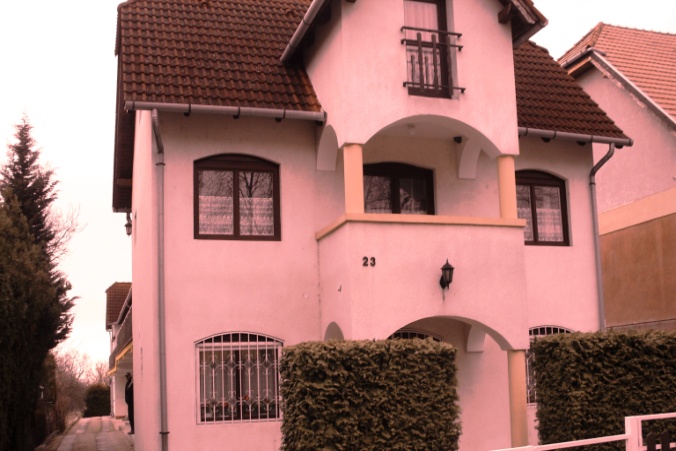 Közvetlenül a Gébárti-tó partján fekszik Egyesületünk pihenőháza, amely a szabadidő tartalmas eltöltésén kívül kisebb rendezvények lebonyolítására is kiválóan alkalmas.A tó közelsége, továbbá a környezeti adottságok igazán vonzóak lehetnek, nem csak a horgászni szerető de minden, természetet szerető ember számára.Az Egyesületünk és a Horgász Egyesületek Zala Megyei Szövetsége között 2015. februárja óta érvényben lévő megállapodás szerint az üdültetés és rendezvények szervezése a Szövetség hatáskörébe tartozik.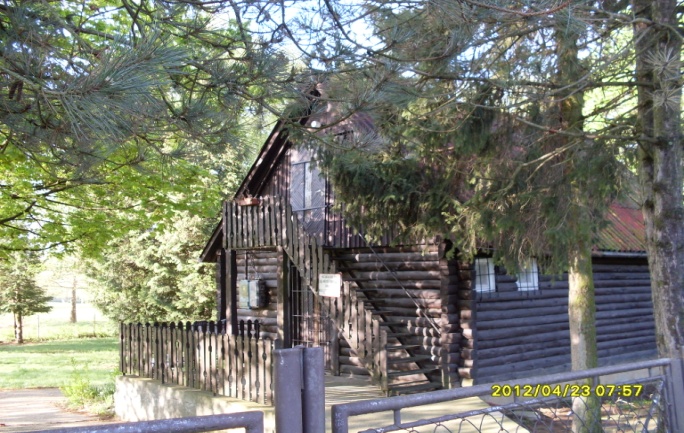 